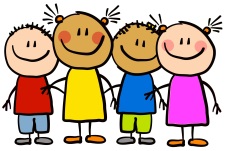 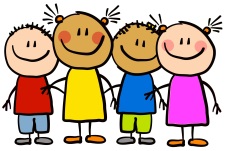 This WeekThis week we have continued our new topic ‘Are eggs alive?’. The children have loved watching and holding the chicks this week! We have also had discussions about what we think the chicks might be thinking and saying to each other. We have also been drawing the chicks and making sure we have chosen the appropriate colours for them. We have been focusing on our world book week book ‘The Great Goat Chase’ The children have enjoyed created a vast range of crafts linked to the book. Such as clay chicks, paper plate goat faces, buzzy bee prints, collage naughty goats, hoof prints.  The children have really enjoyed this story and next week we plan to act out the story and think about some of the feelings of the characters and why they might feel that way. In phonics this week, the children have learnt some new sounds with their peers, where they have had to hear and say the sound and then practice writing it. Within the mathematics the children have been creating their own repeating patters of the animal hoof prints from ‘The Great Goat Chase’ The children have done amazing with this task and have been able to transfer these skills into other areas in Nursery to create different repeating patterns. This week Nursery attendance –93.4%This WeekThis week we have continued our new topic ‘Are eggs alive?’. The children have loved watching and holding the chicks this week! We have also had discussions about what we think the chicks might be thinking and saying to each other. We have also been drawing the chicks and making sure we have chosen the appropriate colours for them. We have been focusing on our world book week book ‘The Great Goat Chase’ The children have enjoyed created a vast range of crafts linked to the book. Such as clay chicks, paper plate goat faces, buzzy bee prints, collage naughty goats, hoof prints.  The children have really enjoyed this story and next week we plan to act out the story and think about some of the feelings of the characters and why they might feel that way. In phonics this week, the children have learnt some new sounds with their peers, where they have had to hear and say the sound and then practice writing it. Within the mathematics the children have been creating their own repeating patters of the animal hoof prints from ‘The Great Goat Chase’ The children have done amazing with this task and have been able to transfer these skills into other areas in Nursery to create different repeating patterns. This week Nursery attendance –93.4%Next week…Wednesday 13th March9.45am- 10.15am Story tellerFriday 15th March Red Nose Day Wear red – donations made through ParentPay. Phonics:Mrs Musgrave’s phonics group have learnt the sounds: k and u.Miss Hosford’s phonics group have learnt the sounds: j and v. Mrs Bailey’s group have learnt the sound d. Stars of the weekMrs Musgrave -Charlie, for trying so hard in taking care of his own personal needs.  Miss Hosford-. Florence, for getting stuck in with all the different World Book week activities.  Mrs Bailey- Victoria, for always having beautiful manners.  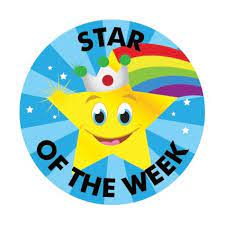 HomeworkHomework will be given out to children on their last day of every week. If you have lost your homework or did not receive one due to absence, please collect your own copy from the notice board in the entrance to Nursery. HomeworkHomework will be given out to children on their last day of every week. If you have lost your homework or did not receive one due to absence, please collect your own copy from the notice board in the entrance to Nursery. Reading booksChildren in Nursery are encouraged to select a book from the book box next to the peg area. Children should keep the same book for a week and return these on their last day of Nursery every week. Please ensure you change your child’s book with them in the morning. Please also note that unless the previous book is returned, a new book cannot be issued to your child until it has been returned.Reading booksChildren in Nursery are encouraged to select a book from the book box next to the peg area. Children should keep the same book for a week and return these on their last day of Nursery every week. Please ensure you change your child’s book with them in the morning. Please also note that unless the previous book is returned, a new book cannot be issued to your child until it has been returned.Reminders Please ensure you encourage your children to organise themselves in the morning with their cloakroom. We are working really hard on building up independence ready for children to start school in September. If your child does require to be changed in a nappy, please ensure you have enough wipes, nappies and disposable bags packed, for the next term as Nursery do not provide these. Please ensure your child is wearing appropriate clothing at this time of year. We have a lot of children who come to Nursery not having gloves, hats or scarves. We do play outside in all weathers and are very short on spares for this to offer.  Thank you.Reminders Please ensure you encourage your children to organise themselves in the morning with their cloakroom. We are working really hard on building up independence ready for children to start school in September. If your child does require to be changed in a nappy, please ensure you have enough wipes, nappies and disposable bags packed, for the next term as Nursery do not provide these. Please ensure your child is wearing appropriate clothing at this time of year. We have a lot of children who come to Nursery not having gloves, hats or scarves. We do play outside in all weathers and are very short on spares for this to offer.  Thank you.